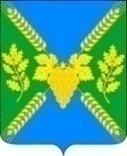 СОВЕТМОЛДАВАНСКОГО  СЕЛЬСКОГО  ПОСЕЛЕНИЯКРЫМСКОГО  РАЙОНАРЕШЕНИЕ  от 18.05.2022                                                                                                № 116село МолдаванскоеО внесении изменений в решение Совета Молдаванского сельского поселения Крымского района от 26 ноября 2015 года № 53 «Об утверждении положения о порядке проведения конкурса на замещение должности муниципальной службы в администрации Молдаванского сельского поселения Крымского района»В целях актуализации регламентированного порядка проведения конкурса на замещение должности муниципальной службы в администрации Молдаванского  сельского поселения Крымского района в соответствие с требованиями действующего законодательства, Совет Молдаванского  сельского поселения Крымского района, р е ш и л :1. Внести в  решение Совета Молдаванского сельского поселения Крымского района от 26 ноября 2015 года № 53 «Об утверждении положения о порядке проведения конкурса на замещение должности муниципальной службы в администрации Молдаванского сельского поселения Крымского района»   (далее - Решение) следующие изменения:1) пункт 4.1.2 приложения к Решению изложить в следующей редакции:«4.1.2. Объявление о проведении конкурса должно быть опубликовано в уполномоченных печатных средствах массовой информации и на официальном интернет-сайте администрации Молдаванского сельского поселения Крымского района не позднее, чем за 20 дней до дня его проведения.Общее число членов конкурсной комиссии в муниципальном образовании и порядок ее формирования устанавливаются представительным органом муниципального образования.В случае проведения конкурса на замещение должности руководителя территориального органа местной администрации, на который возлагается осуществление части полномочий местной администрации в сельских населенных пунктах, расположенных в поселении, городском округе при формировании конкурсной комиссии в муниципальном образовании в число ее членов должны быть включены кандидатуры, выдвинутые сходом граждан в каждом из этих сельских населенных пунктов.»; 2) подпункт «и» пункта 4.1.4 приложения к Решению изложить в следующей редакции:«и) сведения о доходах за год, предшествующий году поступления на муниципальную службу, об имуществе и обязательствах имущественного характера и  сведения, предусмотренные статьей 15.1  Федерального закона от 02.03.2007 года № 25-ФЗ «О муниципальной службе».».2. Решение вступает в силу со дня официального обнародования.Председатель Совета Молдаванского сельского поселения Крымского района                                         Г.А.БулановичГлава Молдаванского сельского поселенияКрымского района                                                                             А.Н.Шахов